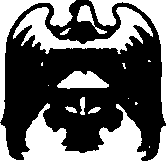 КАБАРДИНО-БАЛКАРСКАЯ РЕСПУБЛИКАПРОХЛАДНЕНСКИЙ МУНИЦИПАЛЬНЫЙ РАЙОНМУНИЦИПАЛЬНОЕ  ОБЩЕОБРАЗОВАТЕЛЬНОЕ УЧРЕЖДЕНИЕ«СРЕДНЯЯ ОБЩЕОБРАЗОВАТЕЛЬНАЯ ШКОЛА с.ЯНТАРНОГО»361020, Кабардино-Балкарская Республика,          Р/сч 40204810100000000225 Прохладненский район,                                              ГРКЦ  НБ КБ респ. банка                                                                                                                                    с.Янтарное,  ул. Верхняя 1б                                        России   г.Нальчика  Тел. (86631)  9-03-84,  9-02-37                             	         ИНН  0716001076 БИК 048327001,E-mail: school-yantar@yandex.ru                                           Fax. 9-03-84   	          ~~~~~~~~~~~~~~~~~~~~~~~~~~~~~~~~~~~~~~~~~~~~~~~~~~~~~~~~~~~~~~~~ПРИКАЗ №86/227 июня .                                                                                                     с.Янтарное                                                                                         О разработке образовательной программы на 2011-2012 учебный годВ целях обеспечения эффективного введения ФГОС в начальной школе и  разработки образовательной программы для начальной школы на 2011-2012 учебный год в соответствии с  ФГОС НОО                                                                                                        ПРИКАЗЫВАЮ:1.Поручить Рабочей группе по введению ФГОС разработку образовательной программы на 2011-2012 учебный год для начальной школы в соответствии с полученными заданиями в срок до 01  сентября 2011 года.  2.Распределить ответственность при разработке ООП НОО:пояснительная записка -  Дорошенко Г.В..;планируемые результаты освоения основной образовательной программы начального общего образования:   Лапина С.А., Еременко Н.Г.учебный план начального общего образования – Шерстюк Н.С..;программа формирования универсальных  учебных  действий  у обучающихся на ступени начального общего образования – Лапина С.А..программа учебных предметов, курсов обязательной части учебного плана:   Лапина С.А.программа духовно - нравственного развития и воспитания обучающихся на ступени начального общего образования –  Вагнер Е.К.программа формирования культуры здорового и безопасного образа жизни: Вагнер Е.К. система оценки достижения планируемых результатов освоения основной образовательной программы начального общего образования – Дорошенко Г.В., Еременко Н.Г.3.Заседание Рабочей группы по утверждению ООП НОО провести в срок до 01.09.2011 года4. Контроль за выполнением данного приказа оставляю за собой.                 Директор МОУ                 «СОШ с.Янтарного»                                                      Н.С. Шерстюк